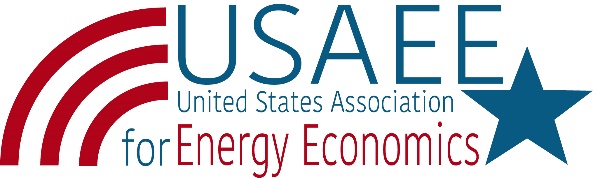 United States Association for Energy Economics Virtual Case Competition Registration FormTeam Name: __________________________________________________________________________Team Members:Team contact email address:_____________________________________________________USAEE Case Competition Schedule July 28 - Registration closesJuly 31 - Case competition packets distributed to teamsSeptember 1 - Written reports from teams due back to USAEESeptember 17 - Top two teams will be notified and invited to present at a virtual eventLate September - Top two teams will present their work at a virtual eventUSAEE Case Competition RulesAll team members invited to present must be an undergraduate or graduate student, or within two years of graduation, as of July 28, 2023.Teams must be between 2 and 5 participants. Additional participants may be added after the initial registration, but not to exceed 5 participants in total.A panel of judges will read the submitted reports and choose two teams to present their work at the virtual event.At the virtual event, each of the two teams will present their case competition solution. The panel of judges will determine the order of the top two teams based on the contents of the presentations.The prizes will be $3,500 for the first-place team and $2,500 for the second-place team.More detailed instructions will be provided with the case competition materials. All inquiries about the USAEE Case Competition should be directed to Derek Olmstead at derek.olmstead@ucalgary.ca. Completed Registration Forms must be emailed to usaee@usaee.org and derek.olmstead@ucalgary.ca.NameMajorUniversityUndergrad/Grad/Recent Graduate